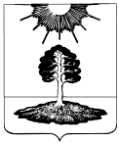 ДУМА закрытого административно-территориальногообразования Солнечный Тверской областиШЕСТОЙ СОЗЫВРЕШЕНИЕО внесении изменения в решениеДумы ЗАТО Солнечный от 23.07.2014 г.№ 189-4В целях приведения муниципальных правовых актов в соответствие с действующим законодательством, на основании Устава ЗАТО Солнечный, Дума ЗАТО Солнечный Тверской областиРЕШИЛА:Внести изменение в Методику расчета размера платы за пользование жилым помещением (платы за наем) для нанимателей жилых помещений по договорам социального найма, договорам найма жилых помещений муниципального жилищного фонда ЗАТО Солнечный, утвержденную решением Думы ЗАТО Солнечный от 23.07.2014 года № 189-4, исключив из текста Методики слова «для ЗАТО Солнечный в соответствии с Постановлением Правительства Тверской области от 05.04.2012 № 139-пп «Об утверждении Порядка определения средней рыночной стоимости одного квадратного метра общей площади жилья по муниципальным районам и городским округам Тверской области для приобретения жилых помещений в муниципальную собственность Тверской области»».Опубликовать настоящее решение в газете «Городомля на Селигере» и разместить на официальном сайте администрации ЗАТО Солнечный.Настоящее решение вступает в силу с даты его официального опубликования.       Глава ЗАТО Солнечный                                                                         В.А. Петров       Председатель Думы ЗАТО Солнечный 				   Е.А. Гаголина21.12.2022ЗАТО Солнечный№      -6